Домашние задания (18-23 мая). Изостудия «Радуга»Подготовительная группа. Сухорукова С.А.Композиция: «Мой дом всегда со мной!». Формат А3, либо А4. Материал на выбор.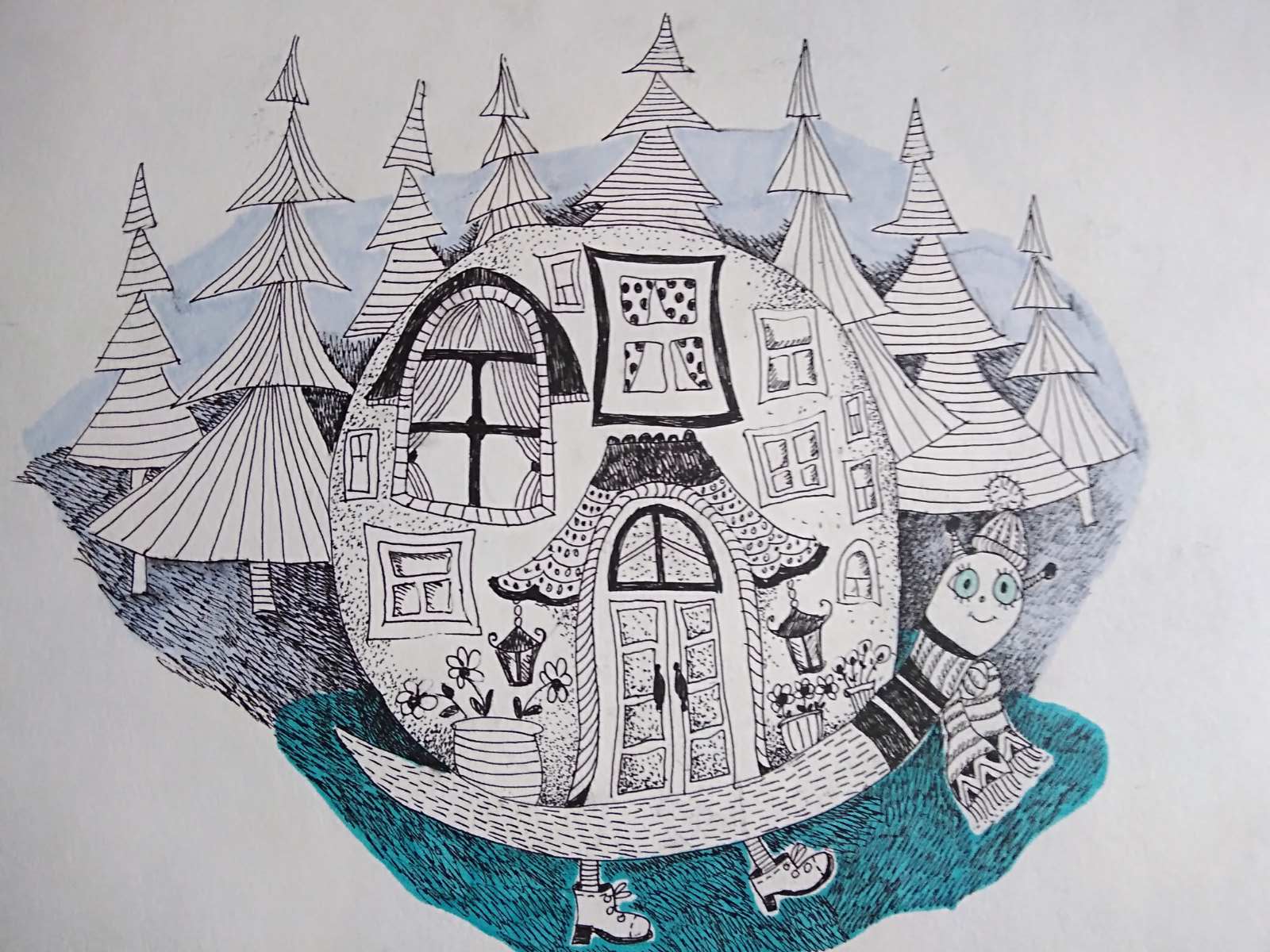 Лепка: «Мой дом всегда со мной!». Материал: пластилин, либо самозатвердевающая масса, либо глина, можно использовать воздушный пластилин.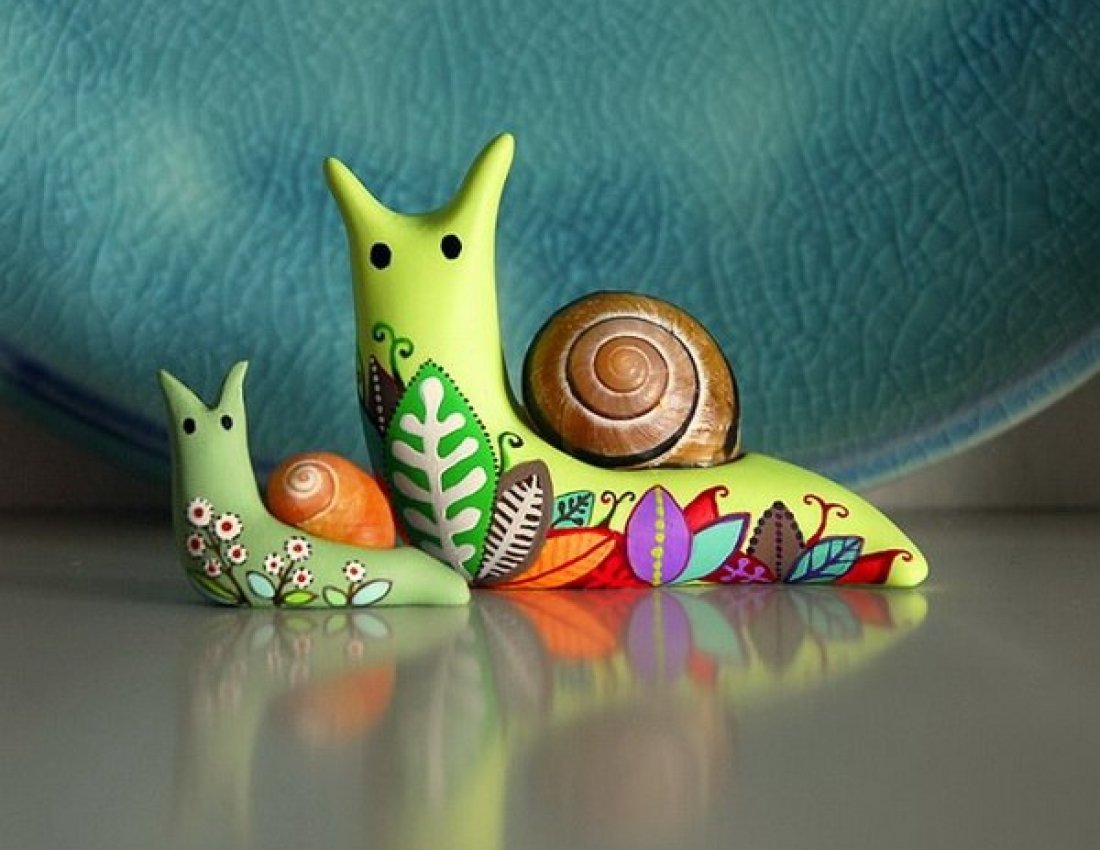 Группа на 15.05. Косточка Л.А., Власова Л.А.Рисунок: «Зарисовки на улице, либо из окна, дачные зарисовки». Формат А4, А5, карандаш, черная ручка.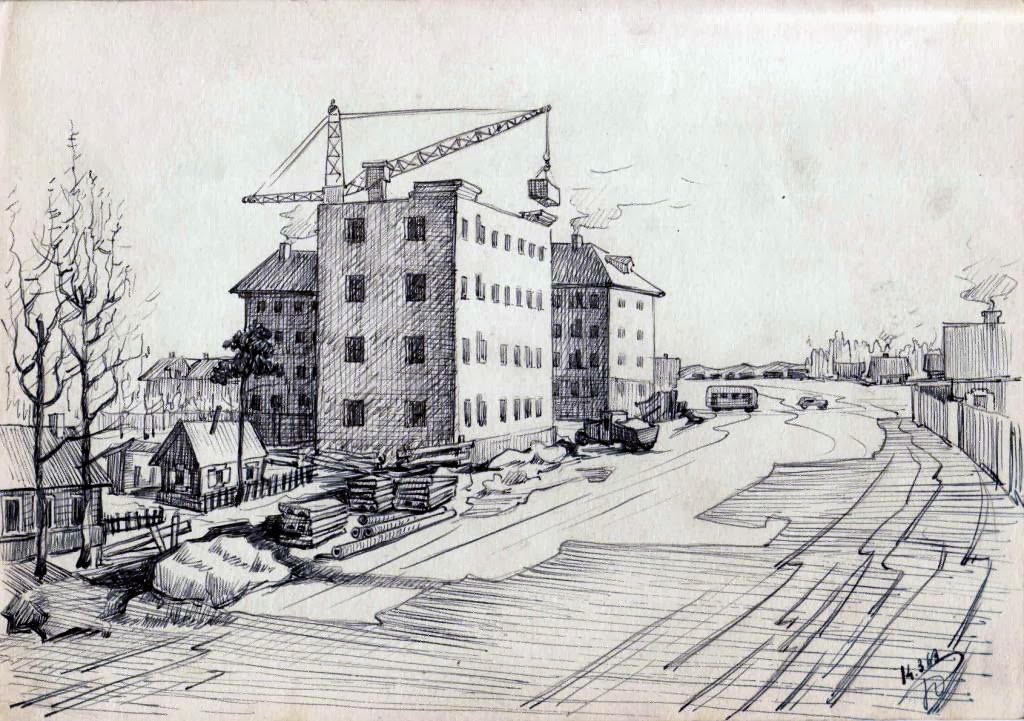 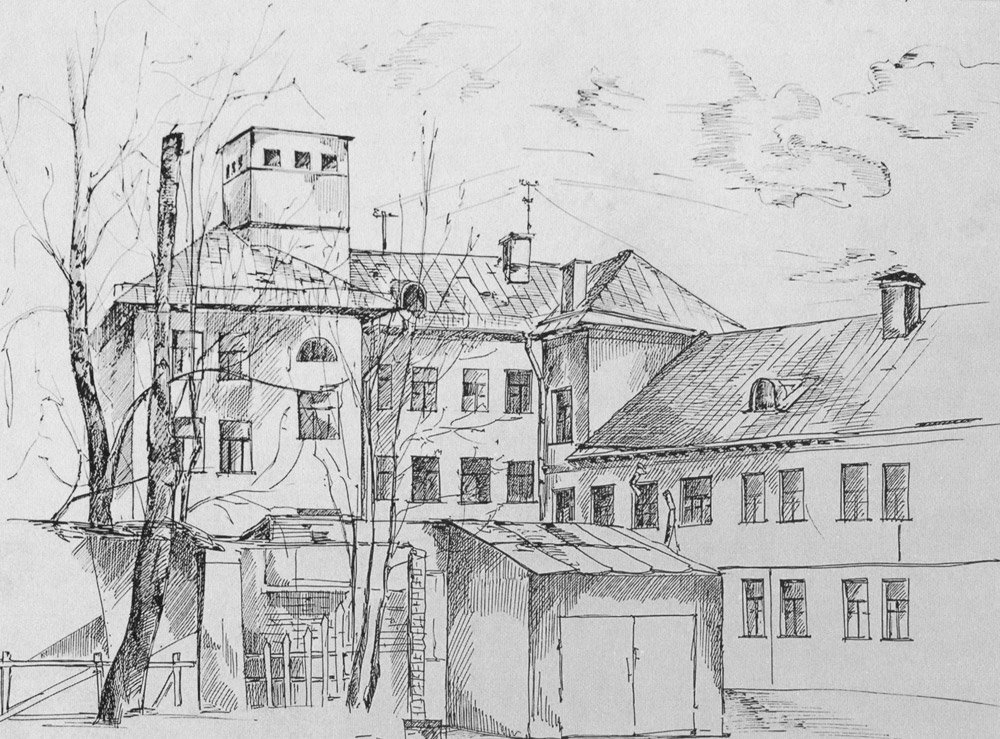 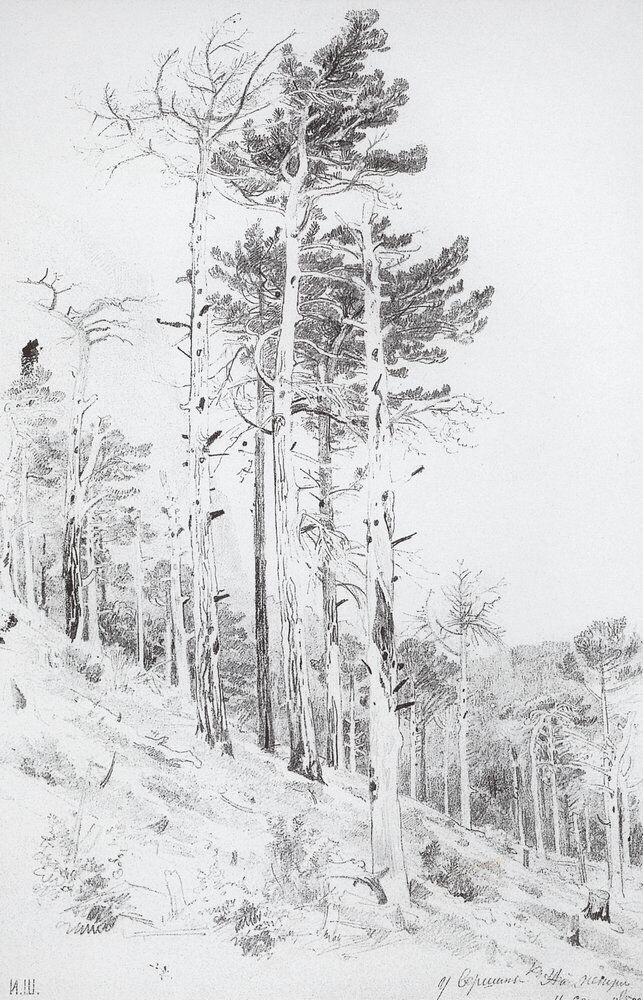 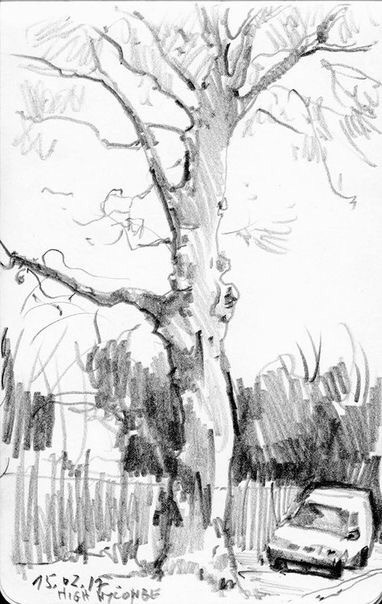 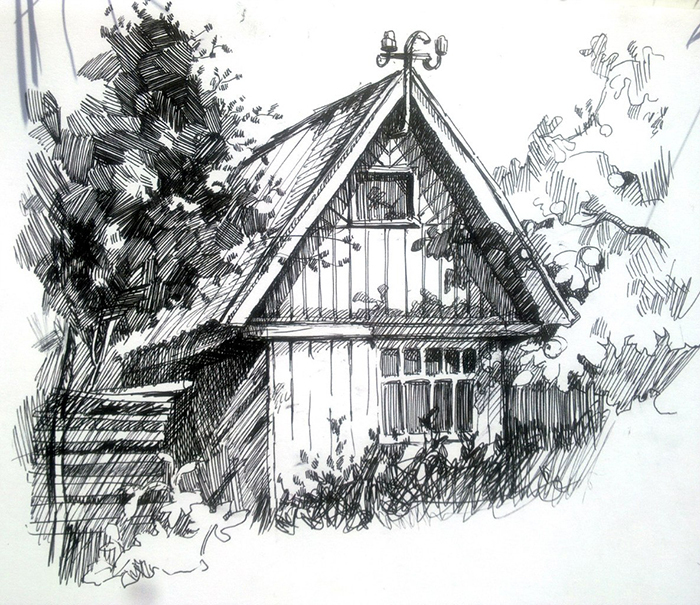 Живопись: «Натюрморт на усмотрение учащихся». Формат А3, либо А4, акварель.Композиция: «Иллюстрация к любимому произведению, желательно с животными». Формат А3, либо А4, материал на выбор.ДПИ:  «Декоративная улитка». Формат А4, либо А5, можно использовать фломастеры, черную ручку, цветные карандаши, акварель.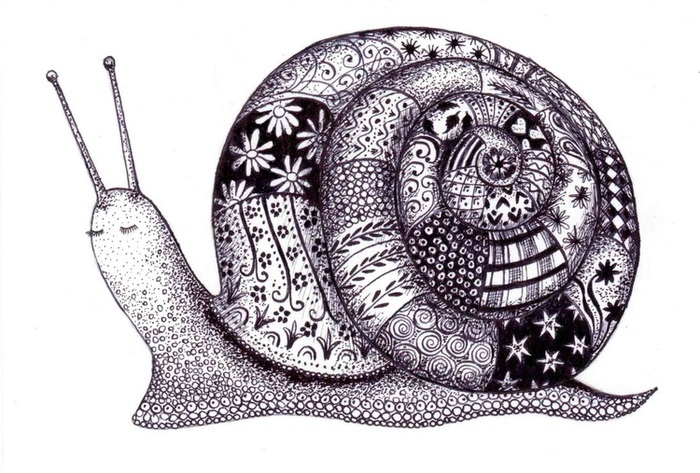 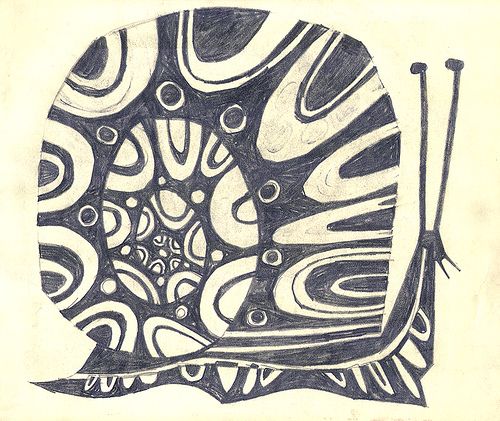 Группа на 16.40. Косточка Л.А., Власова Л.А.Рисунок: «Зарисовки на улице, либо из окна, дачные зарисовки». Формат А4, А5, карандаш, черная ручка.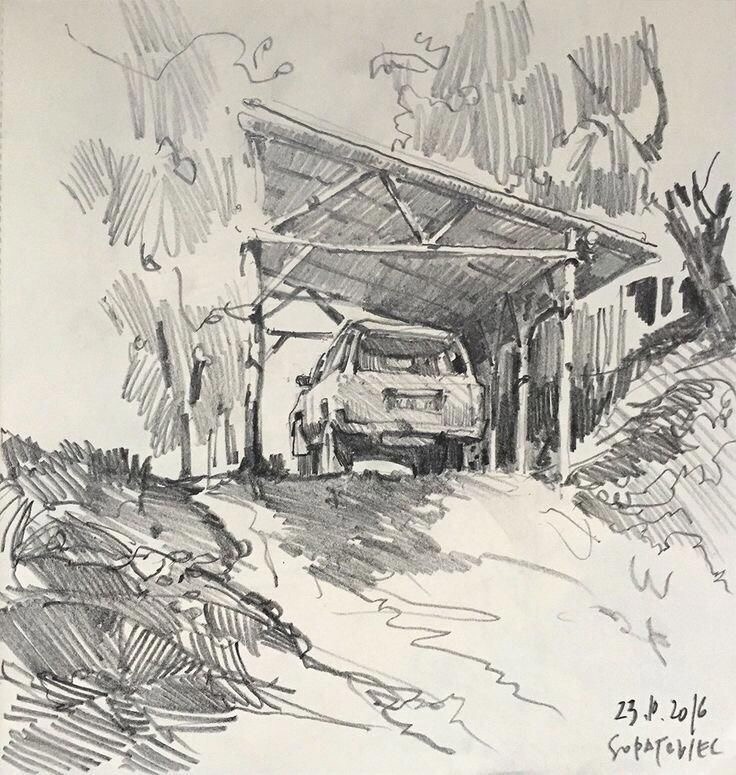 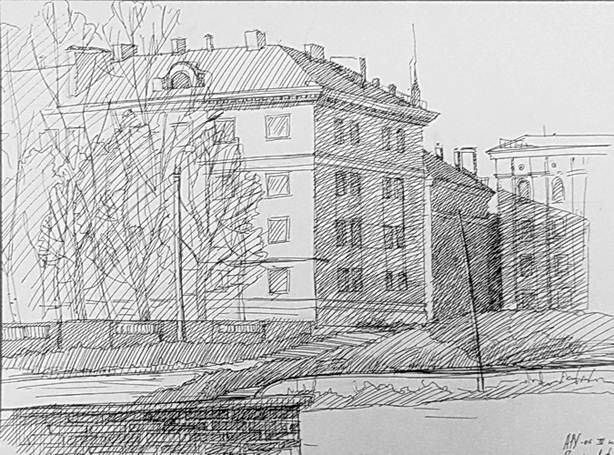 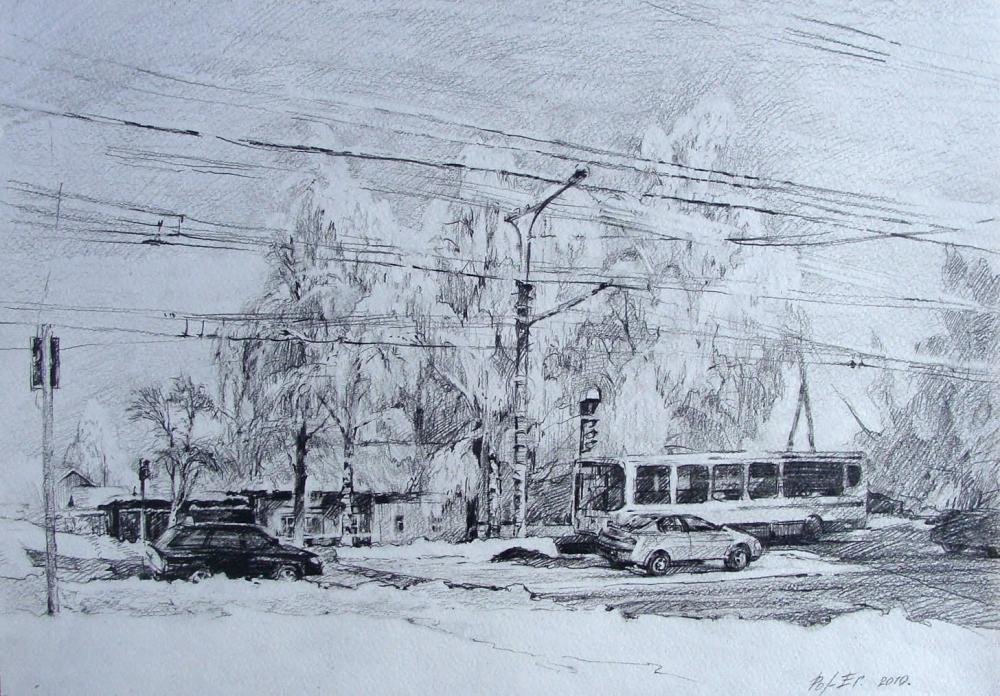 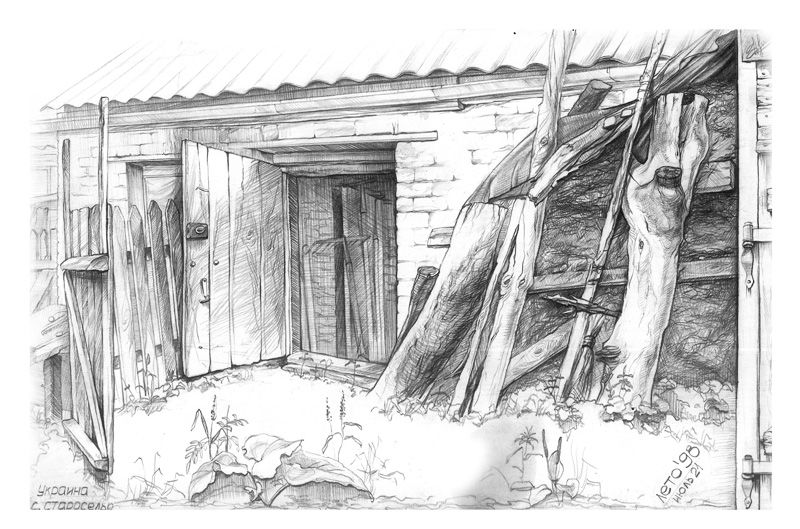 Живопись: «Натюрморт с живыми цветами». Формат А3, либо А4, акварель.Композиция: «Иллюстрация к любимому произведению, желательно с животными». Формат А3, либо А4, материал на выбор.ДПИ: «Декоративная улитка». Формат А4, либо А5, можно использовать фломастеры, черную ручку, цветные карандаши, акварель.          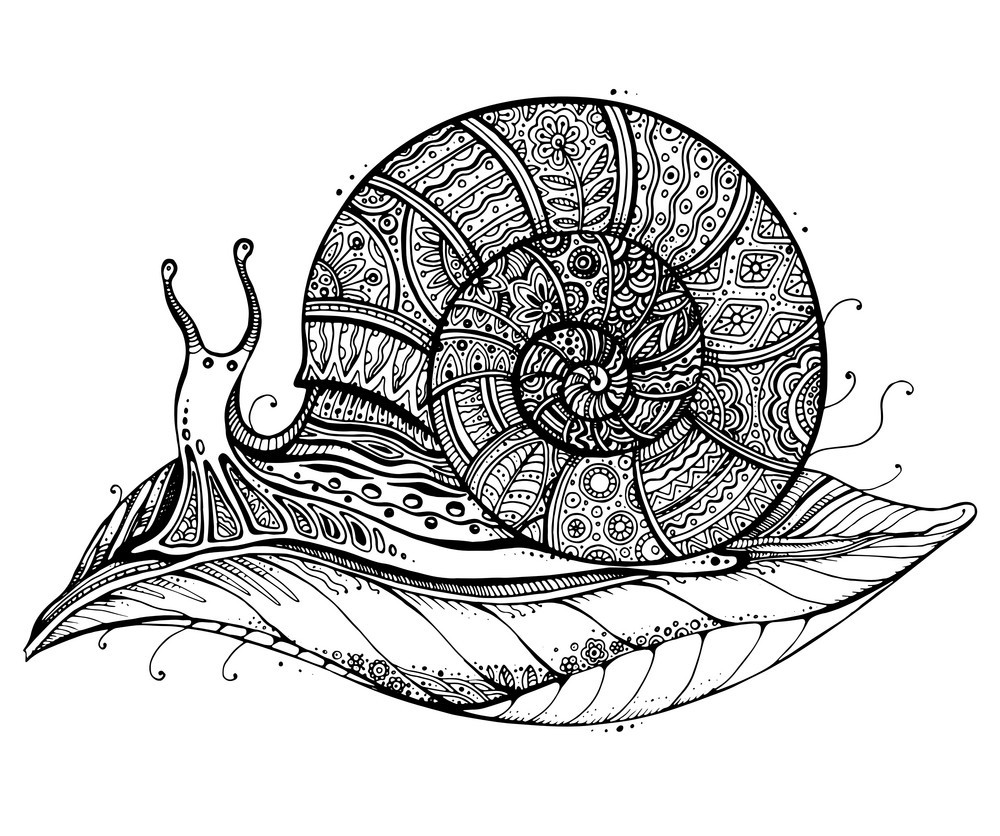 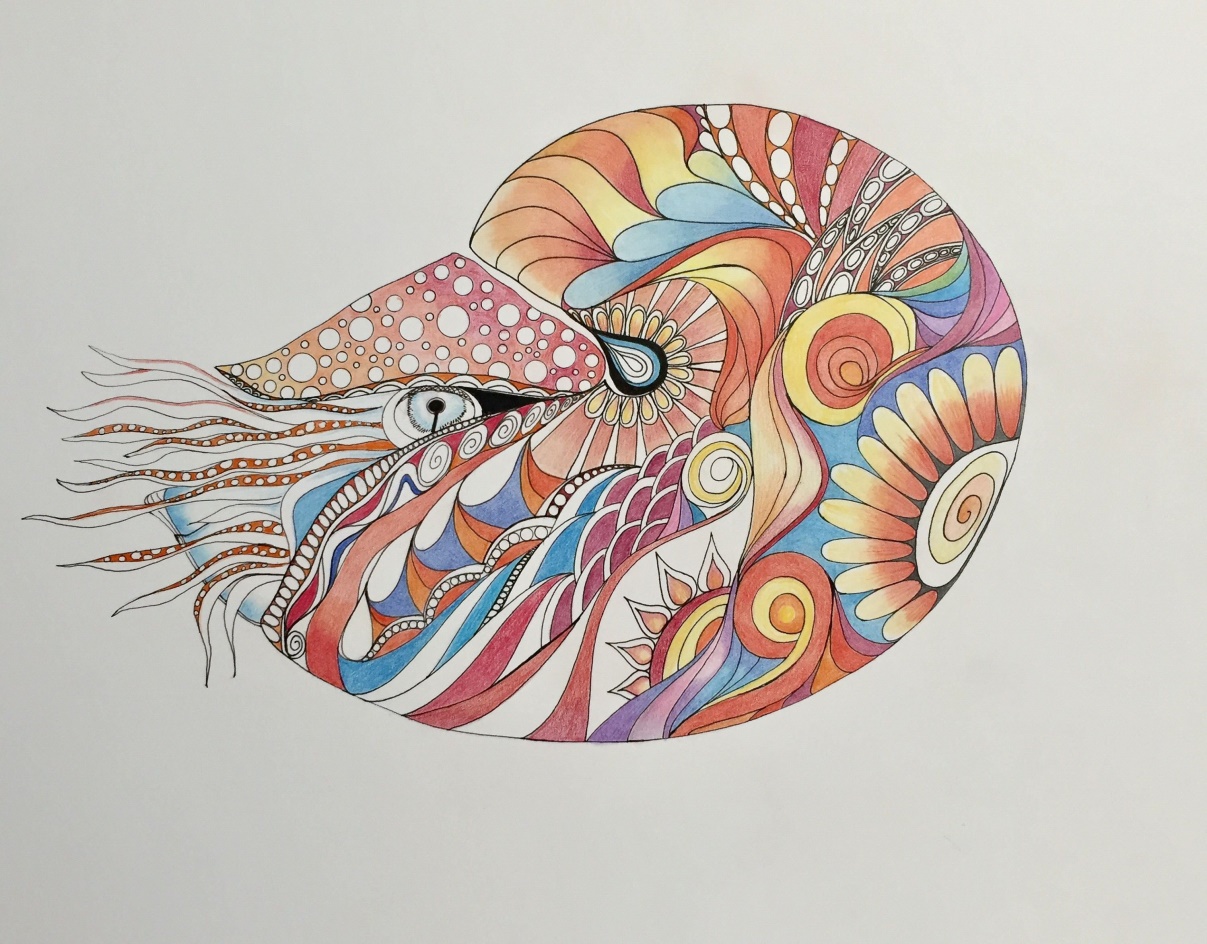 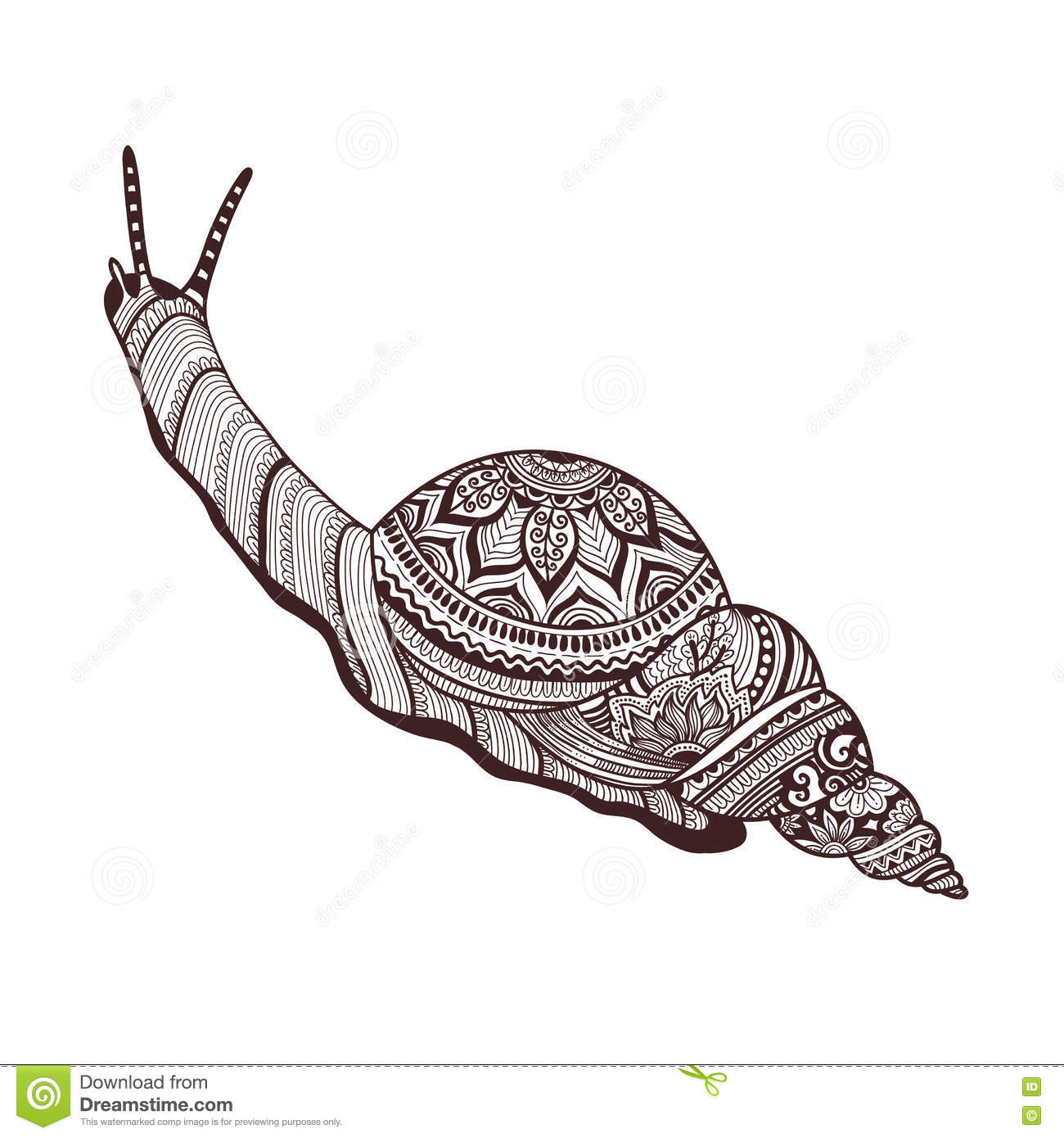 Группа на 18.15. Косточка Л.А., Власова Л.А.Рисунок «Зарисовки цветов и растений». Формат А4, А5, карандаш.  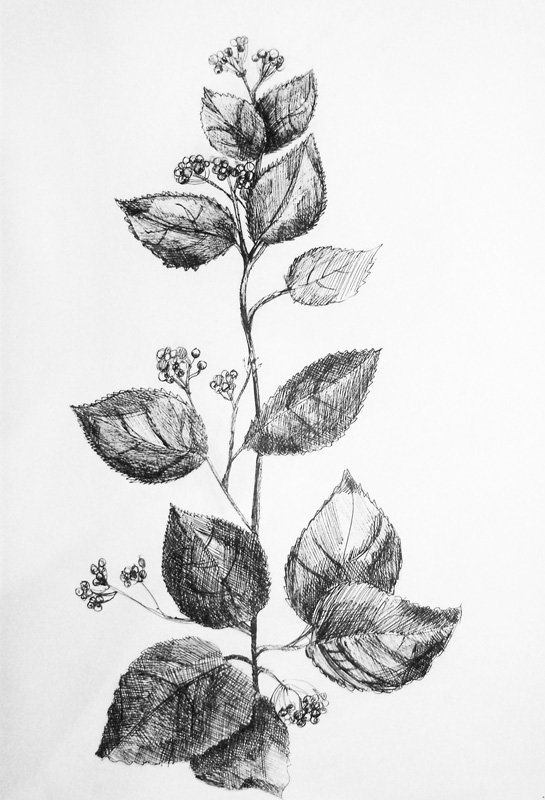 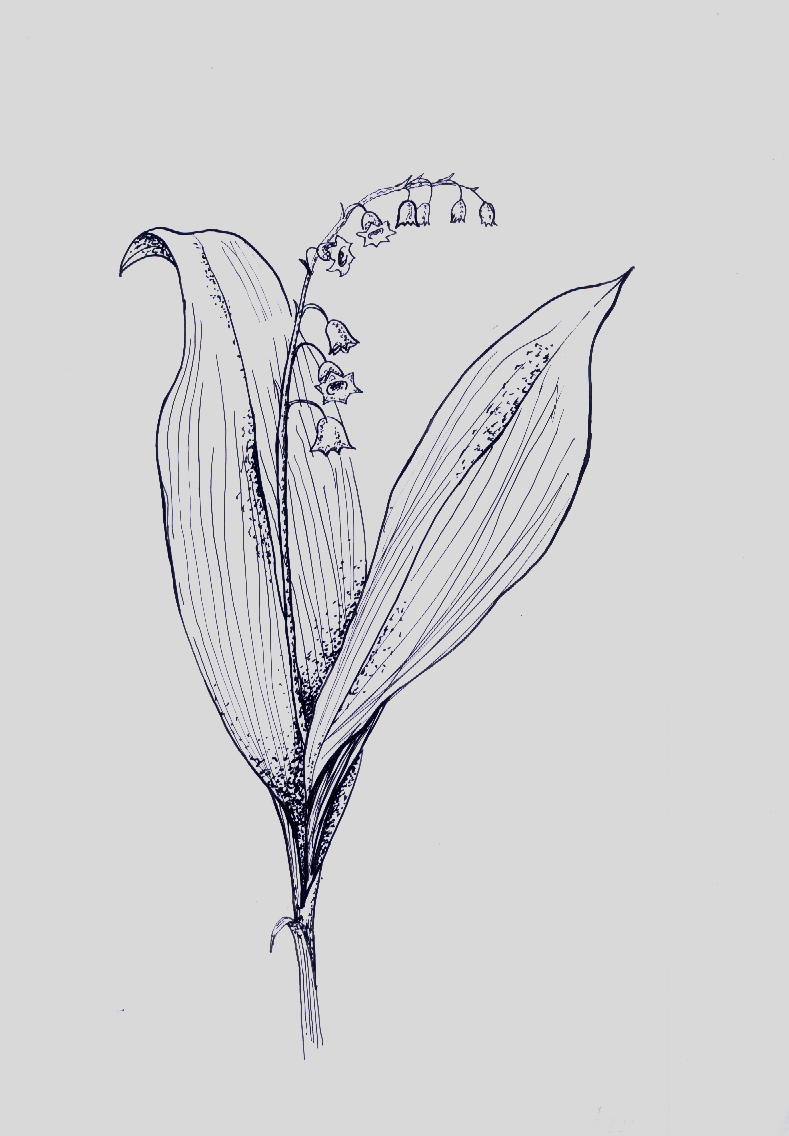 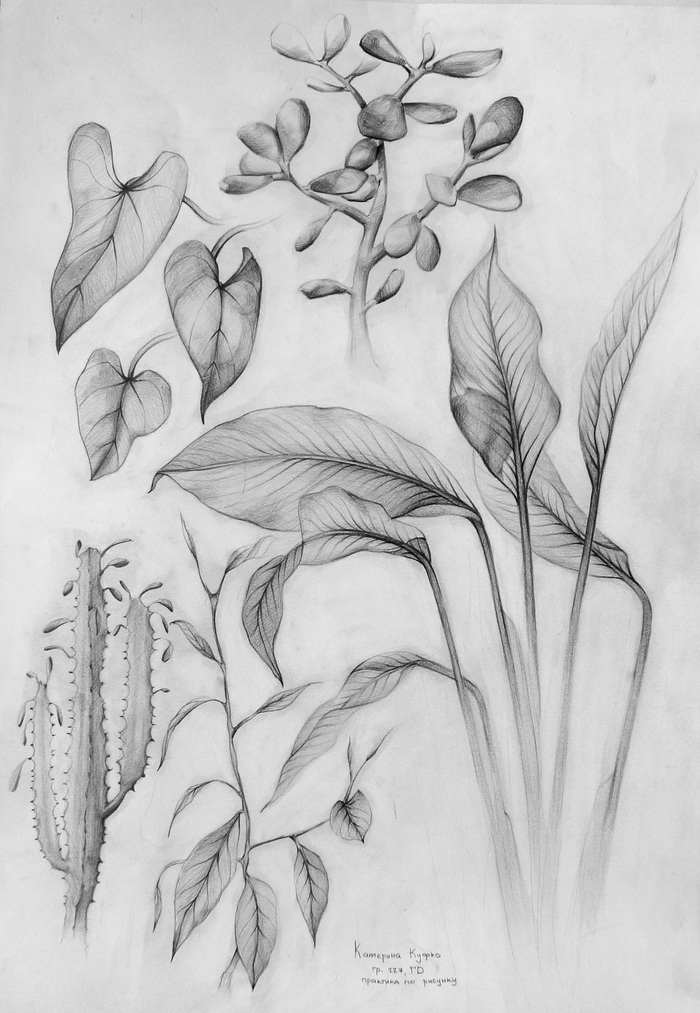 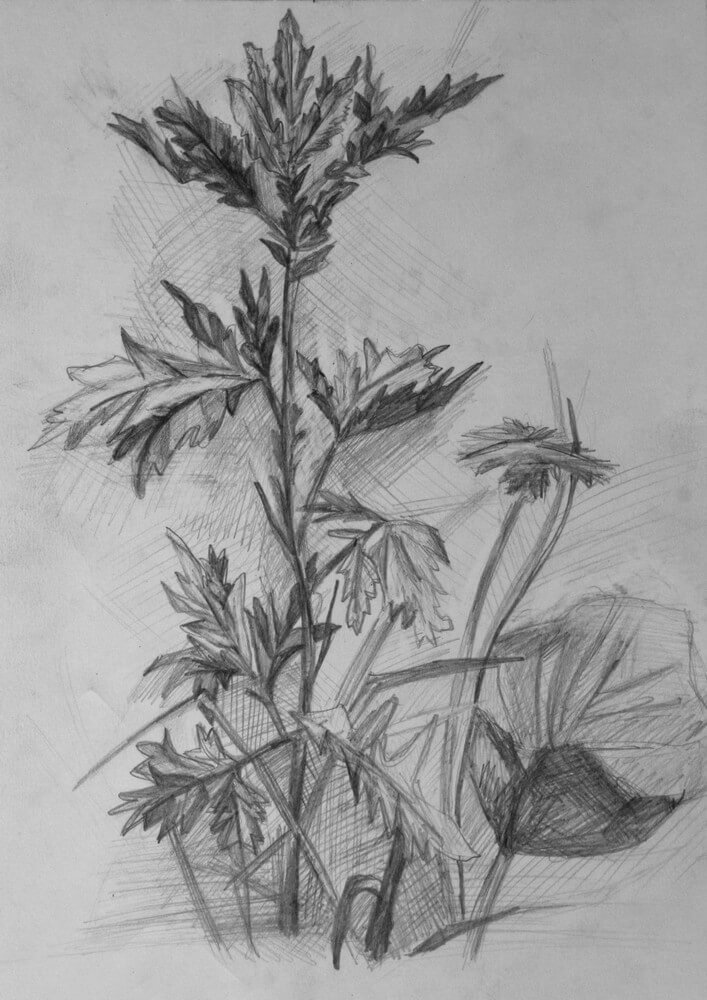 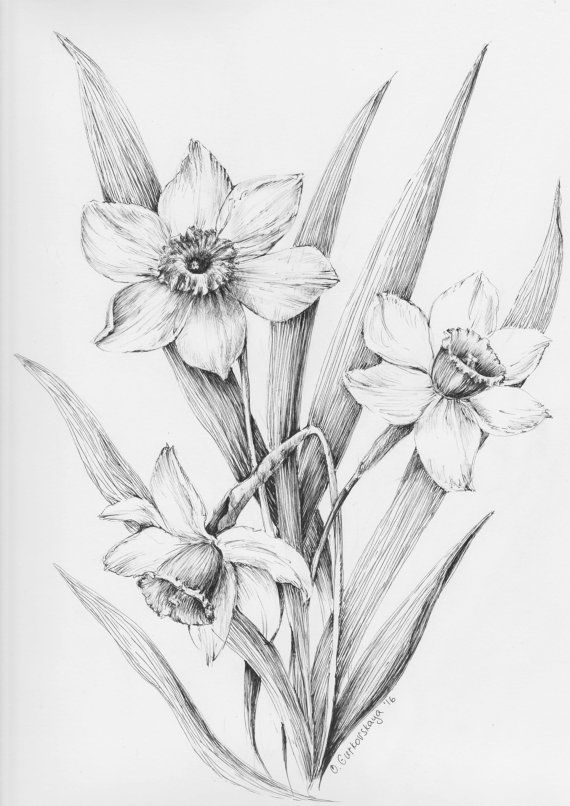 Композиция «Бабочки и стрекозы». Формат А3, либо А4, гуашь.ДПИ: «Декоративная улитка». Формат А4, либо А5. Фломастеры в сочетании с черной ручкой или черным фломастером, либо цветные карандаши с черной ручкой. Можно выполнить работу гуашью. 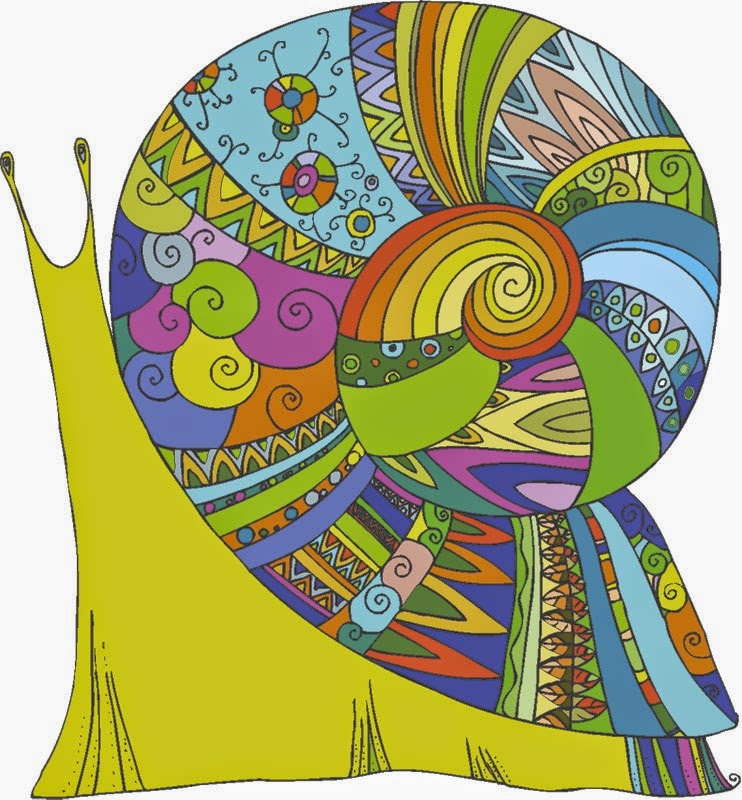 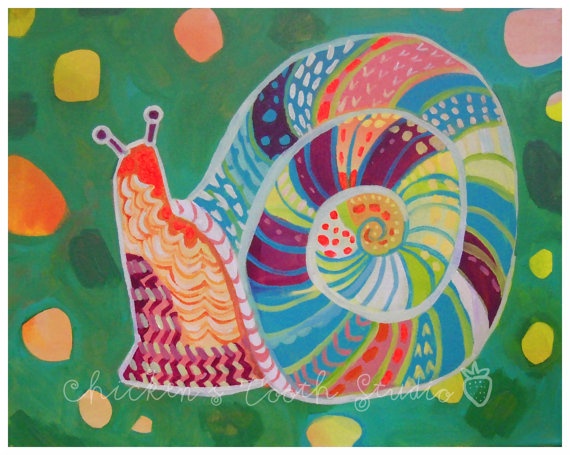 